ЖЕЛТОГОРЛАЯ МЫШЬ 

Крупная мышь. Длина тела 11,2-14 сантиметров. Окраска охристая, брюшко светлое. На груди имеется желтое пятно. Хвост по длине примерно равен телу. 

В начале ХХ века в Ярославской области регистрировалась на территории современного Переславского района. В это же время обитание вида отмечалось на левом берегу реки Волги выше устья реки Мологи. В 1996 году была отмечена у поселка Брейтово.#краснаякнигаЯО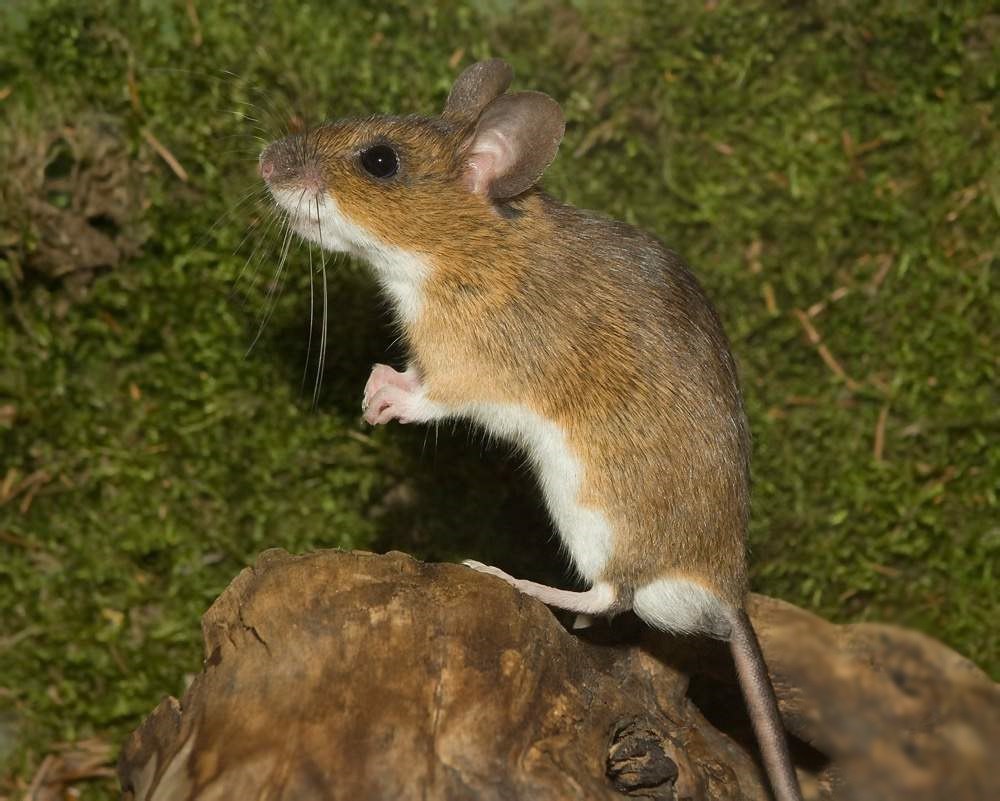 